УКРАЇНАІЛЛІНІВСЬКА СІЛЬСЬКА РАДАКОСТЯНТИНІВСЬКОГО РАЙОНУДОНЕЦЬКОЇ ОБЛАСТІВІДДІЛ ОСВІТИНАКАЗвід  05.06.2019                                     с. Іллінівка                                             № 160Про організацію підвезення учнівдля проходження зовнішнього незалежного оцінювання з біології Відповідно до  наказу Міністерства освіти і науки України від 22.08.2018 № 931 «Деякі питання проведення в 2019 році зовнішнього незалежного оцінювання результатів навчання, здобутих на основі повної загальної середньої освіти», зареєстрованого в Міністерстві юстиції України від 11 вересня 2018 року за № 1030/32482, Календарного  плану підготовки до проведення зовнішнього незалежного оцінювання результатів навчання, здобутих на основі повної загальної середньої освіти, затвердженого наказом Міністерства освіти і науки України від 28 вересня 2018 року № 1036, наказу департаменту освіти і науки Донецької облдержадміністрації від 23.04.2019 № 185/163-19-ОД/40 «Про забезпечення в 2019 році роботи пунктів проведення зовнішнього незалежного оцінювання та пунктів перевірки», з метою участі в основній сесії зовнішнього незалежного оцінювання з біології,НАКАЗУЮ:1.Керівникам Тарасівського навчально-виховного комплексу І-ІІІ ступенів (Клейменова Т.А.), Іллінівського ОЗЗСО з поглибленим вивченням іноземних мов (Бурдун С.І.), Катеринівської ЗОШ І-ІІІ ст.. (Амелін О.А.): 1)Забезпечити участь учасників основної сесії зовнішнього незалежного оцінювання з біології  06 червня 2019 року на базі Бахмутської загальноосвітньої школи I-III ступенів №5 з профільним навчанням Бахмутської міської ради Донецької області (вул. Маріупольська, буд. 2, м. Бахмут, Донецька область) та Бахмутської  загальноосвітньої школи I-II ступенів №2 Бахмутської міської ради Донецької області (вул. Корсунського, буд. 65, м. Бахмут, Донецька область) згідно з запрошеннями-перепустками.2)Призначити відповідальних за збереження життя та здоров’я учнів під час поїздки, участі в основній сесії ЗНО з біології  та на зворотному шляху.3)Провести інструктажі з учасниками зовнішнього незалежного оцінювання з питань:- процедури проведення зовнішнього незалежного оцінювання;- безпеки життєдіяльності та охорони праці з відповідальними за життя та здоров’я учнів та учасниками ЗНО з відображенням у відповідних журналах інструктажу.4)Для підвезення учасників зовнішнього незалежного оцінювання до пункту проведення зовнішнього незалежного оцінювання  використовувати шкільний автобус  Іллінівського ОЗЗСО з поглибленим вивченням іноземних мов  Еталон  АН 5911 КО.2. Головному бухгалтеру відділу освіти (Дзиза А.В.) відшкодувати витрати на паливо для автотранспорту, задіяного для підвезення учасників зовнішнього незалежного оцінювання з англійської мови та супроводжуючих осіб до пункту проведення  зовнішнього незалежного оцінювання 06 червня 2019 року.3. Даний наказ розмістити на офіційному веб-сайті відділу освіти http://vo-illinivka.dn.ua.4. Контроль за виконанням даного наказу покласти на завідувача методичним кабінетом (Пасічна Т.В.).Начальник відділу освіти                                                         Н.В.СидорчукЗавідувач методичним кабінетом 							Т.В.Пасічна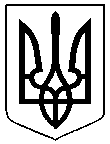 